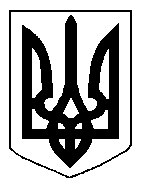 БІЛОЦЕРКІВСЬКА МІСЬКА РАДА	КИЇВСЬКОЇ ОБЛАСТІ	Р І Ш Е Н Н Я

від  30 травня 2019 року                                                                        № 3900-71-VIIПро  надання дозволу на розроблення  проекту землеустрою щодо відведення земельної ділянки комунальної власності, цільове призначення якої змінюється громадянам Шеремету Павлу Вікторовичу, Шеремету Олександру Вікторовичу,Шеремет Людмилі Олексіївні, Шеремету Віктору ВолодимировичуРозглянувши звернення постійної комісії з питань земельних відносин та земельного кадастру, планування території, будівництва, архітектури, охорони пам’яток, історичного середовища та благоустрою до міського голови від 09 квітня 2019 року №161/2-17,  протокол постійної комісії з питань  земельних відносин та земельного кадастру, планування території, будівництва, архітектури, охорони пам’яток, історичного середовища та благоустрою від 09 квітня 2019 року №173, заяву громадян Шеремета Павла Вікторовича, Шеремета Олександра Вікторовича, Шеремет Людмили Олексіївни, Шеремета Віктора Володимировича від 05 квітня 2019 року №2215, відповідно до ст. ст. 12, ч.2 ст.20, 79-1, 122, 123, 124 Земельного кодексу України, ст. 50 Закону України «Про землеустрій», п. 34. ч. 1 ст. 26 Закону України «Про місцеве самоврядування в Україні»,  міська рада вирішила:1.Надати дозвіл на розроблення проекту землеустрою щодо відведення земельної ділянки комунальної власності, цільове призначення якої змінюється з «02.01. Для будівництва і обслуговування житлового будинку, господарських будівель і споруд (присадибна ділянка)»  на  «01.07. Для городництва» громадянам Шеремету Павлу Вікторовичу, Шеремету Олександру Вікторовичу, Шеремет Людмилі Олексіївні, Шеремету Віктору Володимировичу за адресою: вулиця Академіків Гродзинських, 18, площею 0,0212 га за рахунок земель населеного пункту м. Біла Церква, кадастровий номер: 3210300000:03:012:0055. 2. Особам, зазначеним  в цьому рішенні, подати на розгляд сесії міської ради належним чином розроблений та погоджений проект землеустрою щодо відведення земельної ділянки комунальної власності цільове призначення якої змінюється для затвердження.3.Контроль за виконанням цього рішення, покласти на постійну комісію з питань  земельних відносин та земельного кадастру, планування території, будівництва, архітектури, охорони пам’яток, історичного середовища та благоустрою.Міський голова                                                                                                           Г. Дикий